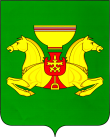 О проведении районного Гастрономического фестиваля «Асхыс тадии»В целях привлечения внимания к национальной кухне народов, проживающих в Аскизском районе, её популяризации через событийные мероприятия для жителей и туристов района, руководствуясь ст.ст. 35, 40 Устава муниципального образования Аскизский район от 20.12.2005 г., Администрация Аскизского района Республики Хакасия постановляет:1. Провести районный Гастрономический фестиваль «Асхыс тадии» 30 июня 2023 г. в 16:00 ч. на Набережной с. Аскиз.2. Утвердить прилагаемое Положение о проведении районного Гастрономического фестиваля «Асхыс тадии».3. Утвердить программу районного Гастрономического фестиваля «Асхыс тадии».4. Утвердить прилагаемые Положения конкурсов, проводимых в рамках районного Гастрономического фестиваля «Асхыс тадии».5. Утвердить прилагаемую смету расходов на подготовку и проведение районного Гастрономического фестиваля «Асхыс тадии».6. Финансовому управлению администрации Аскизского района (Челтыгмашева А.А.) выделить денежные средства в размере 90000 (девяносто тысяч) рублей Муниципальному казенному учреждению «Управление культуры администрации Аскизского района» из средств, предусмотренных на реализацию муниципальной программы «Культура Аскизского района», подпрограмма «Популяризация и развитие музейного дела в Аскизском районе», по КБК 90508041920100130244 – 44000 (сорок четыре тысячи) рублей; по КБК 90508041920100130350 – 46000 (сорок шесть тысяч) рублей.7. Настоящее постановление направить в редакцию газеты «Аскизский труженик» для опубликования и разместить на официальном сайте Администрации Аскизского района Республики Хакасия.8. Контроль за исполнением настоящего постановления возложить на первого заместителя главы Администрации Аскизского района Республики Хакасия Е.Ю. Костякова.Глава Администрации                                                                         А.В. ЧелтыгмашевУтвержденопостановлением Администрации             Аскизского района                                                                                         Республики Хакасияот 05.06.2023 № 454-пПоложениео проведении районного Гастрономического фестиваля «Асхыс тадии»Общие положения1.1	Настоящее Положение определяет порядок организации и проведение районного Гастрономического фестиваля «Асхыс тадии» (далее – «Фестиваль»).1.2 Фестиваль направлен на привлечение внимания к национальной кухне народов, проживающих в Аскизском районе, её популяризации через событийные мероприятия для жителей и туристов района. Представляет собой гастрономический праздник, объединяющий всех желающих, а также предприятия общественного питания, малого и среднего бизнеса.1.3. Место проведения Фестиваля - Набережная села Аскиз. 1.4. Дата и время проведения Фестиваля - 30 июня 2023 г. с 16:00 до 19:00. 2. Цели и задачи Фестиваля2.1. Цель Фестиваля:- развитие гастрономического туризма на территории села Аскиз и Аскизского района Республики Хакасия;- популяризация и демонстрация многообразия национальных блюд народов, проживающих в Аскизском районе.2.2. Задачи Фестиваля:- формирование предпосылок для развития гастрономического туризма в селе Аскиз и Аскизском районе;- популяризация туристско-рекреационных ресурсов на территории села Аскиз и Аскизского района;- развитие государственно-частного партнерства в целях развития туризма на территории села Аскиз и Аскизского района;- поддержка народных ремесел и промыслов;- сохранение и популяризация культурного потенциала села Аскиз и Аскизского района;- развитие многообразия национальной кухни народов, проживающих на территории села Аскиз и Аскизского района;- преемственность лучших народных традиций в современном обществе.3. Учредители и организаторы Фестиваля3.1. Учредитель Фестиваля:- Администрация Аскизского района Республики Хакасия;- МКУ «Управление культуры администрации Аскизского района».3.2. Организатор Фестиваля:- МБУК «Аскизский краеведческий музей им. Н.Ф. Катанова».4. Организация Фестиваля4.1. Для работы по подготовке и проведению Фестиваля формируется организационный комитет (далее – «Оргкомитет»). 4.2. Оргкомитет определяет место проведения мероприятий, программу, организует рекламную кампанию Фестиваля, решает финансовые, хозяйственные и организационные вопросы, принимает заявки на участие в Фестивале, утверждает перечень участников Фестиваля. 4.3. Оргкомитет оставляет за собой право использовать (в том числе публиковать и распространять) материалы, представленные участниками на Фестиваль, а также видео- и аудиозаписи, и фотоматериалы, произведенные во время проведения Фестиваля и связанные с ним, без выплаты вознаграждений участникам Фестиваля в некоммерческих целях, в частности, в целях популяризации Фестиваля и его участников. 4.4. Фестиваль проводится на следующих площадках:«Главная сцена Фестиваля»: открытие Фестиваля; конкурсы «Лучший шеф-повар»; музыкальные творческие конкурсы «Льётся песня» и «Задорная частушка!»; подведение итогов всех конкурсов Фестиваля. «Гастрономическая площадка»: конкурс национальных блюд «Асхыс тадии» - организуется дегустация и выставка национальных блюд.«Ремесленная площадка» - выставка-продажа декоративно-прикладного и технического творчества мастеров-ремесленников и умелиц Аскизского района и Республики Хакасия; 4.5. В рамках программы Фестиваля предусмотрено проведение конкурсных мероприятий.4.6. Победители и призеры конкурсов Фестиваля награждаются дипломами и денежными призами.4.7. Финансирование Фестиваля осуществляется из местного бюджета, за счет учредителей и привлечения средств спонсоров. Спонсоры по согласованию с Оргкомитетом могут устанавливать специальные призы. 5. Условия участия в Фестивале5.1. Фестиваль является открытым. Участие в работе праздничных площадок могут принять все желающие (физические и юридические лица) - граждане Российской Федерации и других стран. Возраст участников не ограничен.5.2. Фестиваль является некоммерческим мероприятием. 5.3. Оргвзнос за участие в Фестивале не взимается. Командировочные расходы участников Фестиваля осуществляются за счёт направляющей стороны. 5.4. Заявки на участие в Фестивале принимаются Оргкомитетом Фестиваля до 26 июня 2023 года на электронную почту: askizmuzei@mail.ru.6. Контактная информацияТелефон для справок: 8 (39045) 91058 (с 9:00 до 18:00)Выходной: воскресеньеe-mail: askizmuzei@mail.ruАдрес: Республика Хакасия, Аскизский район, с. Аскиз, ул. Советская, дом 19.                           МБУК «Аскизский краеведческий музей им. Н.Ф. Катанова».Директор: Норасова Малика МахмадисуфовнаУтвержденапостановлением Администрации             Аскизского района                                                                                         Республики Хакасияот 05.06.2023 № 454-пПрограмма районного Гастрономического фестиваля «Асхыс тадии»с. Аскиз                                                                                                     30 июня 2023г.Набережная                                                                                               в 16.00 часовI площадка Главная сцена (с 16.00 часов – 19.00 часов)16.00ч.    - Церемония открытия фестиваля                   Музыкальный номер16.10ч.    - Выступление официальных лиц16.20ч.    - Чествование шеф – поваров ветеранов 16.30ч.      Музыкальный номер16.35ч.  Конкурсная программа:   16.35ч.    - Конкурс «Лучший шеф-повар»                    17.00ч.    - Вокальный конкурс «Льётся песня»17.40ч.    - Музыкальный номер    17.55ч.    – Конкурс «Задорная частушка»18.30ч.     Подведение итогов, награждение18.55ч.     Финальная песня                II площадка гастрономическая(с 16.30-18.30ч.)16.35ч.   Открытие площадки               - Конкурс национальных блюд «Асхыс тадии» (дегустация готовых блюд)17.30ч.  Закрытие площадки:              - Подведение итогов, награждение на главной сцене.III площадка ремесленная                                                        (с 16.30-18.00ч.)16.35ч.  Открытие площадки:                - Представление мастеров ремесленников                - Выставка – продажа изделий мастеров18.00ч.  Закрытие площадки    Подведение итогов, награждение на главной сцене Утвержденопостановлением Администрации             Аскизского района                                                                                         Республики Хакасияот 05.06.2023 № 454-пПоложениео проведении конкурса «Лучший шеф-повар», в рамках празднования районного Гастрономического фестиваля «Асхыс тадии».1.Общие положения1.1. Настоящее Положение определяет порядок организации и проведение конкурса «Лучший шеф-повар» (далее – «Конкурс»).1.2 Конкурс направлен на привлечение внимания к национальной кухне народов, проживающих в Аскизском районе, её популяризации через событийные мероприятия для жителей и туристов района. Представляет собой конкурс, объединяющий всех желающих, а также предприятия общественного питания, малого и среднего бизнеса.1.3. Место проведения Конкурса - Набережная села Аскиз. На главной сцене Фестиваля.  1.4. Дата и время проведения Конкурса - 30 июня 2023 г. с 16:35. 2. Цели и задачи Конкурса2.1. Цель Конкурса:- развитие гастрономического туризма на территории села Аскиз и Аскизского района Республики Хакасия;- популяризация и демонстрация многообразия национальных блюд народов, проживающих в Аскизском районе.2.2. Задачи Конкурса:- способствовать повышению качества сервиса в сфере питания и досуга Аскизского района;- увеличение привлекательности предприятий питания для жителей и гостей Аскизского района.3. Условия участия в Конкурсе3.1. Конкурс является открытым. Участие в Конкурсе могут принять повара предприятий общественного питания Аскизского района. 3.2. Заявки на участие в Конкурсе принимаются Оргкомитетом Фестиваля до 26 июня 2023 года на электронную почту: askizmuzei@mail.ru.4. Порядок проведения Конкурса4.1. В программу Конкурса входит 4 этапа:1). Визитная карточка – участники рассказывают о себе и о своем предприятии общественного питания в любой творческой форме (не более 3 минут). 2). Дефиле – участники предоставляют свою фирменную одежду и музыкальное сопровождение во время выхода на сцену (не более 3 минут).3). Фирменный напиток – участники презентуют по одному фирменному напитку с дегустацией для жюри (не более 3 минут).4). Креативное блюдо - участник презентуют по одному своему креативному блюду с дегустацией для жюри (не более 3 минут).4.2. Оценивать Конкурс будут жюри районного Гастрономического фестиваля.4.3. Оценки выставляются каждым членом жюри по критериям Конкурса:1-2 этапы (от 0 до 5 очков):- артистизм;- внешний вид;- стиль выступления;- оригинальность;3-4 этапы (от 0 до 5 очков): - Оригинальность напитка и блюда; - Вкусовые качества напитка и блюда;	- Презентация напитка и блюда; - Уровень сложности напитка и блюда.5. Награждение участников Конкурса5.1. Награждение будет проводиться на главной сцене районного Гастрономического фестиваля «Асхыс тадии» в 18:30.5.2. Победители и призеры Конкурса награждаются дипломами и денежными призами.Утвержденопостановлением Администрации             Аскизского района                                                                                         Республики Хакасияот 05.06.2023 № 454-пПоложениео проведении районного вокального конкурса «Льётся песня»в рамках празднования районного Гастрономического фестиваля «Асхыс тадии».1.Общие положения1.1. Районный вокальный конкурс «Льётся песня» в рамках районного Гастрономического фестиваля «Асхыс тадии» проводится на основании данного Положения (далее – Конкурс).1.2 Учредители Конкурса: Администрация Аскизского района Республики Хакасия и МКУ "Управление культуры администрации Аскизского района". 1.3. Организатор Конкурса: Муниципальное бюджетное учреждение культуры «Аскизский краеведческий музей имени Н.Ф. Катанова»1.4. Цели и задачи Конкурса:– пропаганда эстрадного вокального искусства;– создание условий для развития и реализации творческих способностей;– выявление и поддержка лучших исполнителей;1.5. Срок проведения Конкурса: 30 июня 2023 г. с 16:00 до 19:00. 1.6. Место проведения Конкурса: Республика Хакасия, Аскизский район, село Аскиз, Набережная села Аскиз.1.7. Тема вокального Конкурса: «Еда, продукты питания и напитки».2.Условия участия в Конкурсе2.1. Конкурс будет проводиться в рамках районного Гастрономического фестиваля «Асхыс тадии».2.2. В конкурсе могут принять участие все желающие, достигшие совершенно2.3. Принять участие могут.3.Требования к программе исполнения3.1. Участникам конкурса необходимо исполнить один музыкальный номер.3.2. Не принимаются к Конкурсу музыкальные произведения, в тексте которых упоминаются некорректные выражения.3.3. Продолжительность выступления не должна превышать 4 минут. 3.4. Выступление должно сопровождаться минусовой фонограммой или «живое» исполнение, или в сопровождении с музыкальными инструментами.4.Порядок проведения конкурса4.1. Для участия в Конкурсе необходимо в срок до 26 июня 2023 года (включительно) на электронную askizmuzei@mail.ru предоставить:– заявку на участие в Конкурсе в электронном виде с пометкой «На вокальный конкурс».- фонограмму песни на цифровом носителе (USB-флеш-накопитель).5.Жюри конкурса5.1. Жюри формируется из числа организаторов фестиваля и специалистов в области культуры и искусства. 5.2. Критерии оценки:- музыкальность исполнения;-  вокальная культура, чистота интонации и качество звучания;- артистизм;- соответствие репертуара теме конкурса;- исполнительское мастерство.5.3. Члены жюри не оценивают выступления собственных учеников.5.4. Решение жюри оформляется протоколом и обжалованию не подлежит.6.Награждение6.1. Награждение будет проводиться на главной сцене в 18:30.6.2. Победители и призеры награждаются дипломами и денежными призами.Утвержденопостановлением Администрации             Аскизского района                                                                                         Республики Хакасияот 05.06.2023 № 454-пПоложениео проведении районного конкурса частушек «Задорная частушка!»                                       в рамках празднования районного Гастрономического фестиваля «Асхыс тадии»1.Общие положения1.1. Районный конкурс частушек «Задорная частушка!» в рамках районного Гастрономического фестиваля «Асхыс тадии» проводится на основании данного Положения (далее – Конкурс).1.2. Учредители Конкурса: Администрация Аскизского района Республики Хакасия и МКУ «Управление культуры администрации Аскизского района».1.3. Организатор Конкурса: Муниципальное бюджетное учреждение культуры «Аскизский краеведческий музей имени Н.Ф. Катанова»1.4. Цели и задачи Конкурса:– сохранение и популяризация песенного жанра фольклора – частушки;– выявление и поддержка лучших исполнителей частушек;- создание условий для развития и реализации творческих способностей;1.5. Срок проведения Конкурса: 30 июня 2023 г. с 16:00 до 19:00. 1.6. Место проведения Конкурса: Республика Хакасия, Аскизский район, село Аскиз, Набережная села Аскиз.2. Условия и порядок проведения2.1.  В Конкурсе могут принять участие все желающие, достигшие возраста 18. Участник Конкурса по желанию может петь на русском либо на хакасском языке.2.2. Темы для конкурса частушек: «Еда, продукты питания, село Аскиз, Аскизский район и Республика Хакасия».2.3. Победителем становится участник, исполнивший больше всех частушек.2.4. Для участия в Конкурсе необходимо предоставить заявку не позднее 26 июня 2023 г. (включительно) на электронную почту askizmuzei@mail.ru с пометкой «Конкурс частушек».3. Жюри конкурса3.1. Жюри формируется из числа организаторов Фестиваля и специалистов в области культуры и искусства4. Критерии оценки 4.1. Критериями выбора победителей и призеров Конкурса являются:- количество исполняемых частушек;- соответствие частушек заданной теме конкурса;- качество звучания, мастерство, артистичность исполнения;- качество содержания текста частушек, оригинальность.5. Награждение5.1. Награждение будет проводиться на главной сцене в 18:30.5.2. Победители и призеры Конкурса награждаются дипломами и денежными призами.Утвержденопостановлением Администрации             Аскизского района                                                                                         Республики Хакасияот 05.06.2023 № 454-пПоложениео конкурсе выставке – продаже национальных блюд «Асхыс тадии» в рамках празднования районного Гастрономического фестиваля «Асхыс тадии».1. Цели и задачи:1.1. Конкурс выставка – продажа национальных блюд «Асхыс тадии» (далее – Конкурс) проводится с целью сохранения и развития национальных традиций, укрепления культурного взаимодействия народов, проживающих на территории Аскизского района.1.2. Задачи Конкурса:- Популяризация идей единства и дружбы народов;- Формирование уважения и интереса к богатому многообразию культур и национальной кухни народов России.- Выявление талантливых людей умеющих вкусно готовить и красиво представлять блюда своего народа. - Сохранение семейных рецептов приготовления блюд, направленное на пропаганду традиционных семейных ценностей;- Расширение межнациональных, межрегиональных культурных отношений.2. Условия участия в Конкурсе2.1. В Конкурсе принимают участие жители Аскизского района без возрастных ограничений.2.2. Конкурс предусматривает как индивидуальное, так и коллективное участие.2.3. Необходимой частью Конкурса является представление национальных блюд (хакасской, русской, тувинской, казахской и других народов России) в количестве не менее 10 шт.2.4. Участники Конкурса «Асхыс тадии» особое внимание должны уделить особенностям определенной национальной кухни, национальному колориту, оформлению стола, ассортименту блюд и обычаям подачи блюд.2.5. Критерии отбора:- Многообразие национальной кухни (до 5 баллов)- Вкусовые качества блюд (до 5 баллов)- Презентация блюд (до 5 баллов)- Оформление стола (до 5 баллов)- Уровень сложности блюда (до 5 баллов)3. Порядок проведения Конкурса3.1. Заявки на участие принимаются по электронной почте: askizmuzei@mail.ru с 1 июня по 25 июня 2023 г.3.2. Место проведения Конкурса - Набережная села Аскиз. Гастрономическая площадка Фестиваля. 3.3. Дата и время проведения Конкурса - 30 июня 2023 г. с 16:00 ч. до 19:00.3.4. Оценивать Конкурс будут организаторы Гастрономического фестиваля и приглашенные по согласованию.4. Награждение участников Конкурса4.1. Награждение будет проводиться на главной сцене в 18:30.4.2. Победители и призеры награждаются дипломами и денежными призами.РОССИЙСКАЯ ФЕДЕРАЦИЯАДМИНИСТРАЦИЯАСКИЗСКОГО РАЙОНА РЕСПУБЛИКИ ХАКАСИЯРОССИЙСКАЯ ФЕДЕРАЦИЯАДМИНИСТРАЦИЯАСКИЗСКОГО РАЙОНА РЕСПУБЛИКИ ХАКАСИЯРОССИЙСКАЯ ФЕДЕРАЦИЯАДМИНИСТРАЦИЯАСКИЗСКОГО РАЙОНА РЕСПУБЛИКИ ХАКАСИЯРОССИЙСКАЯ ФЕДЕРАЦИЯАДМИНИСТРАЦИЯАСКИЗСКОГО РАЙОНА РЕСПУБЛИКИ ХАКАСИЯРОССИЯ ФЕДЕРАЦИЯЗЫХАКАС РЕСПУБЛИКАЗЫНЫҢАСХЫС АЙМАFЫНЫҢУСТАF-ПАСТААРОССИЯ ФЕДЕРАЦИЯЗЫХАКАС РЕСПУБЛИКАЗЫНЫҢАСХЫС АЙМАFЫНЫҢУСТАF-ПАСТААРОССИЯ ФЕДЕРАЦИЯЗЫХАКАС РЕСПУБЛИКАЗЫНЫҢАСХЫС АЙМАFЫНЫҢУСТАF-ПАСТААПОСТАНОВЛЕНИЕПОСТАНОВЛЕНИЕПОСТАНОВЛЕНИЕПОСТАНОВЛЕНИЕот 05.06.2023с. Аскизс. Аскизс. Аскизс. Аскиз                 № 454-п                 № 454-п